GROUP REGISTRATION FORM 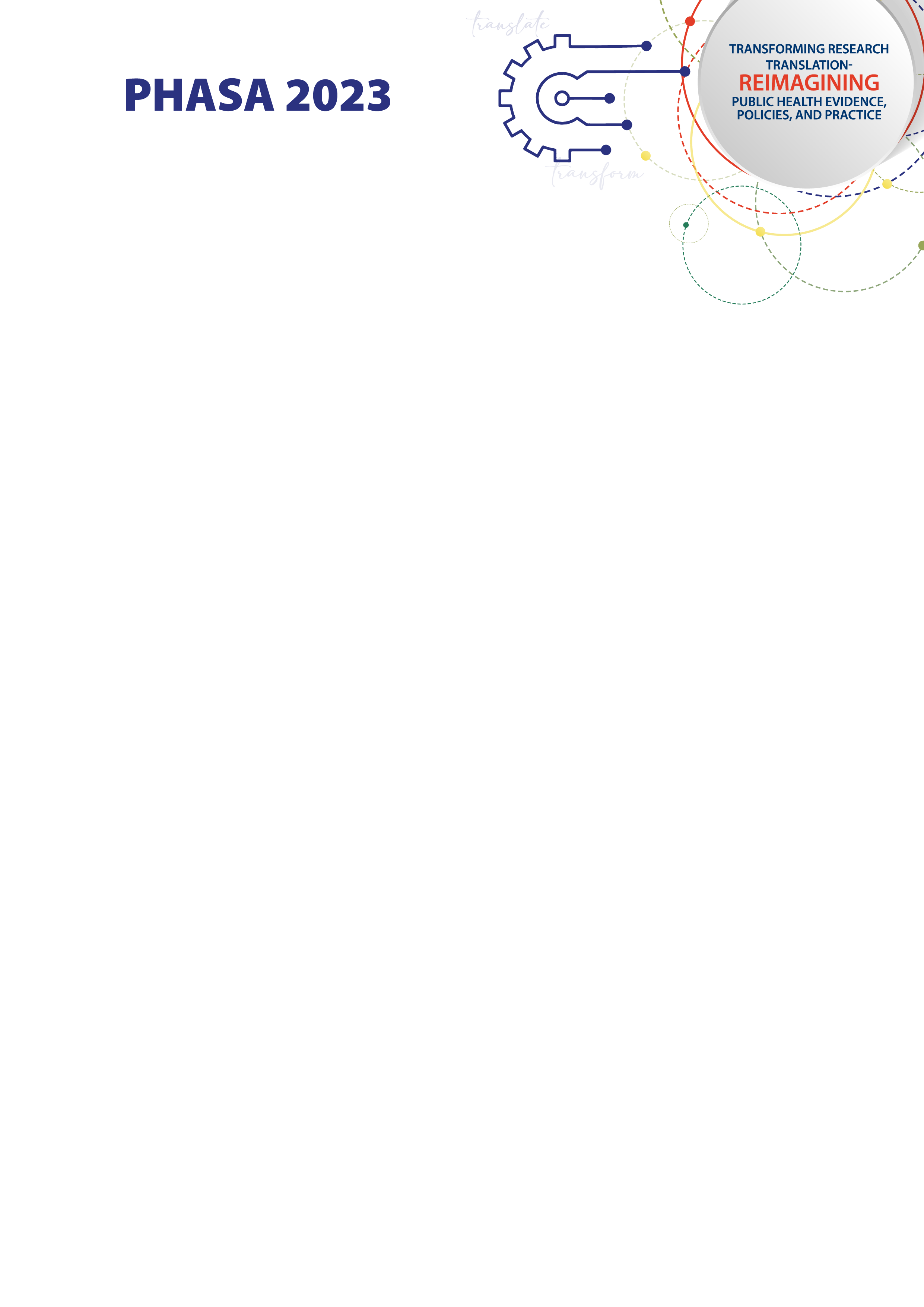 Group Rate (10 or more delegates)To qualify, all registrants in the group must be from the same organization, and all names must be submitted at the same time.Only ONE payment to cover all registrations will be accepted.  Registrations that are submitted later will be processed as individual registrations and will NOT be eligible for the group feeMethod of PaymentPayment can be made by any of the following methods:Credit card: In order to do a credit card payment you will need to have an active PayPal accountBank/wire transfer (EFT): If you doing a bank/wire transfer, please clearly indicated your group name on the deposit slip. A copy of the deposit slip must be mailed to the registration manager, Ms. Kefiloe Masemola at Kefiloe.Masemola@mrc.ac.zaGroup Coordinator contact informationFirst Name:
						Last Name:Company:Email address: 

(Important!  Your registration confirmation will be emailed to this address)Work Phone:Mobile:Country:Payment method (no purchase order)
Credit Card			Bank/wire transfer (EFT)First NameLast NameCompanyEmail Address          Dietary 
     Requirements
(Veg; Halaal, Kosher,etc) Student No. forregistered student  Amount 

 e.g.: R335